Publicado en 28005 el 12/06/2014 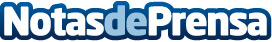 Una web educativa con cientos de juegos para niños de primariaMundoprimaria.com es una web gratuita dedicada a los niños y niñas de primaria. El portal ofrece cientos de juegos de matemáticas, inglés, lengua castellana, conocimiento del medio, así como juegos de estimulación cognitiva, diseñados por psicopedagogos y profesores siguiendo una metodología específica para cada curso. Esta plataforma no para de crecer y también ofrece una colección de cuentos infantiles disponibles en formato libro, PDF o videocuento, y la publicación de artículos de interés educativo.Datos de contacto:Miguel Angel Ramos OlieteGrupo Gesfomedia S.L.915305385Nota de prensa publicada en: https://www.notasdeprensa.es/-140 Categorias: Telecomunicaciones Educación Juegos Ocio para niños Cursos http://www.notasdeprensa.es